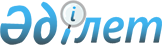 Об утверждении государственного образовательного заказа на дошкольное воспитание и обучение, размер родительской платы на 2018 год в городе ТаразПостановление акимата города Тараз Жамбылской области от 25 декабря 2017 года № 940. Зарегистрировано Департаментом юстиции Жамбылской области 19 января 2018 года № 3689
      Примечание РЦПИ.

      В тексте документа сохранена пунктуация и орфография оригинала.
      В соответствии со статьями 31, 37 Закона Республики Казахстан от 23 января 2001 года "О местном государственном управлении и самоуправлении в Республике Казахстан", подпунктом 8-1) пункта 4 статьи 6 и пунктом 6 статьи 62 Закона Республики Казахстан от 27 июля 2007 года "Об образовании", акимат города Тараз ПОСТАНОВЛЯЕТ:
      1. Утвердить государственный образовательный заказ на дошкольное воспитание и обучение, размер родительской платы на 2018 год в городе Тараз в соответствии с приложением.
      2. Коммунальному государственному учреждению "Отдел образования акимата города Тараз" в установленном законодательством порядке обеспечить: 
      1) государственную регистрацию настоящего постановления в органах юстиции; 
      2) в течение десяти календарных дней после государственной регистрации настоящего постановления его направление на официальное опубликование; 
      3) размещение настоящего постановления на интернет-ресурсе акимата города Тараз;
      4) принятие иных мер вытекающих из настоящего постановления. 
      3. Контроль за исполнением настоящего постановления возложить на заместителя акима города Тараз Олжабай Кенжебека Мамашбаевича.
      4. Настоящее постановление вступает в силу со дня государственной регистрации в органах юстиции и вводится в действие по истечении десяти календарных дней после дня его первого официального опубликования.  Государственный образовательный заказ на дошкольное воспитание и обучение, размер родительской платы на 2018 год в городе Тараз
					© 2012. РГП на ПХВ «Институт законодательства и правовой информации Республики Казахстан» Министерства юстиции Республики Казахстан
				
       Аким города

Р. Даулет
Приложение к постановлению 
акимата города Тараз 
от 25 декабря 2017 года № 940
Наименование
Государственный образовательный заказ на дошкольное воспитание и обучение
Государственный образовательный заказ на дошкольное воспитание и обучение
Размер родительской платы в месяц (тенге)
Наименование
Количество воспитанников
Средняя стоимость расходов на одного воспитанника
Размер родительской платы в месяц (тенге)
Государственные дошкольные организации
Государственные дошкольные организации
Государственные дошкольные организации
Государственные дошкольные организации
Мини-центр
1640
18591
8750
Частные дошкольные организации (мини-центр)
Частные дошкольные организации (мини-центр)
Частные дошкольные организации (мини-центр)
Частные дошкольные организации (мини-центр)
Товарищество с ограниченной ответственностью "Сағи-Жарқын"
45
18591
12000
Государственные дошкольные организации (детский сад)
Государственные дошкольные организации (детский сад)
Государственные дошкольные организации (детский сад)
Государственные дошкольные организации (детский сад)
Государственное коммунальное казенное предприятие "Детский сад №1 отдела образования акимата города Тараз"
370
22851
8750
Государственное коммунальное казенное предприятие "Детский сад №2 отдела образования акимата города Тараз"
330
23386
8750
Государственное коммунальное казенное предприятие "Детский сад №3 отдела образования акимата города Тараз"
170
23536
8750
Государственное коммунальное казенное предприятие "Детский сад №4 "Балдырған" отдела образования акимата города Тараз"
300
25712
8750
Государственное коммунальное казенное предприятие "Детский сад №5 "Ақ желкен" отдела образования акимата города Тараз"
360
21756
8750
Государственное коммунальное казенное предприятие "Детский сад №6 "Специальный логопедический" отдела образования акимата города Тараз"
320
28341
8750
Государственное коммунальное казенное предприятие "Детский сад №7 отдела образования акимата города Тараз"
420
22194
8750
Государственное коммунальное казенное предприятие "Детский сад №8 "Специальный логопедический" отдела образования акимата города Тараз"
302
31491
8750
Государственное коммунальное казенное предприятие "Детский сад №9 отдела образования акимата города Тараз"
410
22785
8750
Государственное коммунальное казенное предприятие "Детский сад №10 "Наурыз" отдела образования акимата города Тараз"
360
21873
8750
Государственное коммунальное казенное предприятие "Детский сад №11 отдела образования акимата города Тараз"
160
23989
8750
Государственное коммунальное казенное предприятие "Детский сад №12 "Специальный гастроэнтерологический" отдела образования акимата города Тараз"
380
22095
8750
Государственное коммунальное казенное предприятие "Детский сад №13 отдела образования акимата города Тараз"
340
22215
8750
Государственное коммунальное казенное предприятие "Детский сад №14 "Жарқынай" отдела образования акимата города Тараз"
330
22897
8750
Государственное коммунальное казенное предприятие "Детский сад №15 отдела образования акимата города Тараз"
380
22796
8750
Государственное коммунальное казенное предприятие "Детский сад №16 отдела образования акимата города Тараз"
390
21667
8750
Государственное коммунальное казенное предприятие "Детский сад №17 "Специальный туберкулезный" отдела образования акимата города Тараз"
250
36379
8750
Государственное коммунальное казенное предприятие "Детский сад №18 "Еркежан" отдела образования акимата города Тараз"
330
24079
8750
Государственное коммунальное казенное предприятие "Детский сад №19 отдела образования акимата города Тараз"
310
23410
8750
Государственное коммунальное казенное предприятие "Детский сад №20 отдела образования акимата города Тараз"
250
20924
8750
Государственное коммунальное казенное предприятие "Детский сад №21 отдела образования акимата города Тараз"
395
23591
8750
Государственное коммунальное казенное предприятие "Детский сад №22 отдела образования акимата города Тараз"
320
27420
8750
Государственное коммунальное казенное предприятие "Детский сад №23 "Жасдәурен" отдела образования акимата города Тараз"
160
32640
8750
Государственное коммунальное казенное предприятие "Детский сад №24 отдела образования акимата города Тараз"
70
38351
8750
Государственное коммунальное казенное предприятие "Детский сад №25 отдела образования акимата города Тараз"
100
32623
8750
Государственное коммунальное казенное предприятие "Детский сад №26 "Нұрай" отдела образования акимата города Тараз"
360
25501
8750
Государственное коммунальное казенное предприятие "Детский сад №27 отдела образования акимата города Тараз"
380
21051
8750
Государственное коммунальное казенное предприятие "Детский сад №28 отдела образования акимата города Тараз"
330
22221
8750
Государственное коммунальное казенное предприятие "Детский сад №29 отдела образования акимата города Тараз"
170
31740
8750
Государственное коммунальное казенное предприятие "Детский сад №30 "Назерке" отдела образования акимата города Тараз"
380
26199
8750
Государственное коммунальное казенное предприятие "Детский сад №31 "Балапан" отдела образования акимата города Тараз"
195
41391
8750
Государственное коммунальное казенное предприятие "Детский сад №32 "Ботақан" отдела образования акимата города Тараз"
320
24287
8750
Государственное коммунальное казенное предприятие "Детский сад №33 "Айсәуле" отдела образования акимата города Тараз"
355
30110
8750
Государственное коммунальное казенное предприятие "Детский сад №34 "Бақыт" отдела образования акимата города Тараз"
75
37437
8750
Государственное коммунальное казенное предприятие "Детский сад №35 "Ер төстік" отдела образования акимата города Тараз"
340
27077
8750
Государственное коммунальное казенное предприятие "Детский сад №36 "Бүлдіршін" отдела образования акимата города Тараз"
335
25975
8750
Государственное коммунальное казенное предприятие "Детский сад №37 "Бәйтерек" отдела образования акимата города Тараз"
115
31557
8750
Государственное коммунальное казенное предприятие "Детский сад №38 "Толағай" отдела образования акимата города Тараз"
420
26919
8750
Государственное коммунальное казенное предприятие "Детский сад №39 "Балдаурен" отдела образования акимата города Тараз"
330
25088
8750
Государственное коммунальное казенное предприятие "Детский сад №40 "Балауса" отдела образования акимата города Тараз"
170
30349
8750
Государственное коммунальное казенное предприятие "Детский сад №41 "Айналайын" отдела образования акимата города Тараз"
320
25186
8750
Государственное коммунальное казенное предприятие "Детский сад №42 "Жұлдыз" отдела образования акимата города Тараз"
280
30879
8750
Государственное коммунальное казенное предприятие "Детский сад №43 "Еркеназ" отдела образования акимата города Тараз"
310
25501
8750
Государственное коммунальное казенное предприятие "Детский сад №44 "Ертарғын" отдела образования акимата города Тараз"
290
28241
8750
Государственное коммунальное казенное предприятие "Детский сад №45 "Балбұлақ" отдела образования акимата города Тараз"
360
26488
8750
Частные дошкольные организации (детский сад)
Частные дошкольные организации (детский сад)
Частные дошкольные организации (детский сад)
Частные дошкольные организации (детский сад)
Товарищество с ограниченной ответственностью "Дошкольное образовательное учреждение "Ақ қайын"
115
24135
18000
Товарищество с ограниченной ответственностью "Солнышко Тараза"
280
24135
27000
Товарищество с ограниченной ответственностью "Сағи-Жарқын"
120
24135
15000
Товарищество с ограниченной ответственностью "Сағи-Жарқын"
75
24135
15000
Товарищество с ограниченной ответственностью "Ақүрпек"
105
24135
30000
Комплекс "Детский сад, школа-гимназия "Інжу" Товарищества с ограниченной ответственностью "Абылай-Сана-2003"
280
24135
35000
Товарищество с ограниченной ответственностью "Детский сад "Нұр Шашу"
50
24135
12000
Товарищество с ограниченной ответственностью "Аяулым Айбөпе"
50
24135
15000
Товарищество с ограниченной ответственностью "Сәби-жан"
160
24135
30000
Товарищество с ограниченной ответственностью "Ясли-сад "Айгөлек"
75
24135
15000
Товарищество с ограниченной ответственностью "Нұрлы сәт"
105
24135
17000
Товарищество с ограниченной ответственностью "АЮ" балабақшасы
300
24135
16000
Товарищество с ограниченной ответственностью "Детский сад "Балбөбек әлемі"
100
24135
12000
Товарищество с ограниченной ответственностью "Детский сад "Нурила"
130
24135
15000
Товарищество с ограниченной ответственностью Детский сад "Мүбәрак Мөлдір"
280
24135
15000
Товарищество с ограниченной ответственностью "Ясли сад "Анета-А"
60
24135
17500
Товарищество с ограниченной ответственностью "Ясли-сад "Айзере"
75
24135
15000
Товарищество с ограниченной ответственностью "Анниатун"
120
24135
17000
Товарищество с ограниченной ответственностью "Радуга Алем"
100
24135
20000
Товарищество с ограниченной ответственностью "Детский сад "АйнелҰк"
360
24135
15000
Товарищество с ограниченной ответственностью "Гүлім Тараз"
280
24135
15000
Товарищество с ограниченной ответственностью "VIRTUOSOelitekindergarten"
50
24135
20000
Товарищество с ограниченной ответственностью "Раъно- Бегим"
48
24135
15000
Товарищество с ограниченной ответственностью "Раъно- Бегим"
123
24135
12000
Товарищество с ограниченной ответственностью "Детский сад "Баракат"
50
24135
15000
Товарищество с ограниченной ответственностью "Салтанат балабақшасы"
150
24135
16000
Товарищество с ограниченной ответственностью "Детский сад "Нұрсана"
100
24135
16000
Филиал товарищество с ограниченной ответственностью "Ясли-сад "Анета-А" детский сад "Медина"
250
24135
17500
Товарищество с ограниченной ответственностью "Детский сад "Индиго-Тараз"
66
24135
30000
Товарищество с ограниченной ответственностью "Асан Тараз"
100
24135
16000
Товарищество с ограниченной ответственностью "Шың" білім беру орталығы"
200
24135
25000
Товарищество с ограниченной ответственностью "Балапан Элит"
100
24135
15000
Товарищество с ограниченной ответственностью "Детский сад "Тапиля"
40
24135
12000
Товарищество с ограниченной ответственностью "Развивайка"
25
24135
15000
Товарищество с ограниченной ответственностью "Детский сад "Asyl-Qazyna"
120
24135
20000
Товарищество с ограниченной ответственностью "Shaiza"
80
24135
20000
Товарищество с ограниченной ответственностью "GLOBAL TARAZ"
100
24135
18000
"Комплекс "Школа гимназия-детский сад" "А-status" Товарищество с ограниченной ответственностью "R-плюс"
40
24135
20070
Товарищество с ограниченной ответственностью "Кайнар и С"
200
24135
12500
Товарищество с ограниченной ответственностью "Мирас KZ-2030"
280
24135
20000
Товарищество с ограниченной ответственностью "Ясли-сад "Айзере 2"
40
24135
15000
Товарищество с ограниченной ответственностью "ЯСЛИ-САД "VITAMINKA""
70
24135
15000
Товарищество с ограниченной ответственностью "Детский-сад "Сәби әлемі"
40
24135
18000
Товарищество с ограниченной ответственностью "Детский образовательный центр "Детский сад "Эрудит"
50
24135
26000
Товарищество с ограниченной ответственностью "Центр "РозАль"
100
24135
17000